		     Interfacultair Instituut voor Familiale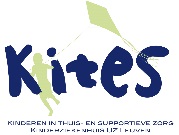 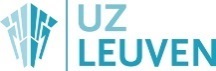 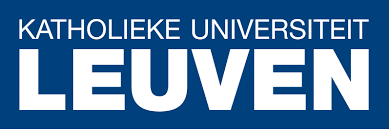   Seksuologische Wetenschappen   Permanente vorming Omgaan met families in palliatieve zorgDAG 1 dinsdag 18 januari 2022Praten over doodgaan in gezinnen  Eva Deslypere en Prof. dr. Peter RoberDeze dag verkennen we de uitdagingen om met gezinnen te spreken over sterven. Hoe ga je om met aarzelingen en stiltes? Hoe stem je af op de noden van ieder gezinslid? Aan de hand van casusmateriaal, rollenspel en filmmateriaal verkennen we een aantal concepten zoals attunement, innerlijke dialoog en selective disclosure. DAG 2 donderdag 3 februari 2022Patiënt en familie als eenheid van palliatieve zorg  Prof dr. emiritus Jo Lisaerde en Maartje WilsFamilies hebben een cruciale rol in de levenskwaliteit en het welzijn van palliatieve patiënten. De  aanzienlijke fysieke en psychosociale belasting die dit voor hen meebrengt maakt dat de patiënt èn zijn familie in het concept van palliatieve zorg terecht als een zorgeenheid worden beschouwd.Families ontberen dikwijls de nodige informatie, ondersteuning en het zelfvertrouwen om deze moeilijke taak op te nemen. Hulpverleners moeten in hun communicatie rekening houden met deze vaak onuitgesproken behoeften van de mantelzorger.Aan de hand van casussen, getuigenissen en filmfragmenten brengen we de behoeften van de  familie als mantelzorger in beeld.DAG 3 donderdag 24 februari 2022Spreken met familiesWalter Rombouts en Eva DeslypereIn deze opleidingsdag staan we stil bij de eigen aannames over het omgaan met en het betrekken van families in palliatieve zorg. Op basis van theorie en praktijkervaringen onderwerpen we deze aannames aan een kritische toets. Aan de hand van rollenspel oefenen we dan verschillende manieren in het spreken met families.                               DAG  4 donderdag 10 maart 2022Ruimte voor zin en zinverlies in rituelenProf. Anne VandenhoeckAls je aan mensen vraagt wat hen het meest zin geeft in hun leven, dan worden vaak namen genoemd van partner, kinderen, familie, vrienden. Relaties zijn een belangrijke bron van zinbeleving en worden ook zo benoemd in de internationale consensusdefinitie van spiritualiteit in de gezondheidszorg. Het moeten afscheid nemen van een palliatieve patiënt, betekent een fundamentele verandering op het gebied van relationele zinbeleving voor de naastbestaanden. Eén van de manieren om met een nakend afscheid om te gaan, zijn rituelen. Rituelen raken altijd aan de spirituele dimensie van mensen. Ze drukken uit wat mensen zinvol en betekenisvol vinden, maar ze raken ook de oorzaken van zinverlies aan. Rituelen bieden mensen ruimte aan het onzegbare, aan onmacht en versterken verbondenheid en identiteit. Dat zijn alvast de kenmerken van rituelen waar we tijdens de opleidingsdag op ingaan. Goede rituelen zijn immers niet alleen gebaseerd op intuïtie en creativiteit, maar ook op kennis en competentie. Tijdens de opleidingsdag gaan we ook werken met de casussen van deelnemers en met voorbeelden van rituelen die good practices in de kijker zetten. Rituelen komen niet uit de lucht vallen, ze groeien in een context van relaties en zinbeleving en/of zinverlies. Daaraan wordt eveneens aandacht besteed in de opleidingsdag. DAG  5 donderdag 24 maart 2022	Families in de palliatieve zorg: wettelijk kader dr. Evelien DelbekeTijdens deze opleidingsdag behandelen we het wetgevend kader over zorgverlening aan het levenseinde. We wisselen af tussen theorie en concrete casussen, waarbij vragen aan bod komen zoals: ‘Welke rechten heb je vandaag als patiënt?’, ‘Kan je een medische behandeling weigeren, ook al is die levensreddend?’, ‘Wat indien ik het niet eens ben met mijn arts?’, ‘Is euthanasie mogelijk bij dementie, bij psychisch lijden, of nog bij levensmoeheid?’, ‘Als mijn ‘papieren’ in orde zijn, heb ik dan recht op euthanasie?’, ‘Wie beslist er over mijn medische zorg wanneer ik dat zelf niet meer kan?’, ‘Wat is een negatieve wilsverklaring, of een levenstestament, en wat moet ik doen opdat die zeker wordt gerespecteerd?’, ‘Wat is een zorgvolmacht?’…  DAG 6 vrijdag 1 april 2022Niet te jong voor verlies ….Kinderen en jongeren betrekken in palliatieve zorgtraject van een dierbare.Ilse RuysseveldtTot op vandaag worden kinderen en jongeren, die geconfronteerd worden met een dierbare in een palliatieve zorgsituatie, nog altijd te weinig betrokken en/of ondersteund in dit ganse proces.Als volwassene laten we kinderen en jongeren het liefst opgroeien in een veilige, beschermende wereld en houden we ze graag  ver weg van de confrontatie met verdriet, lijden en sterven van iemand die ze graag zien.  Deze beschermende reflex is menselijk en begrijpelijk gedrag, maar houdt  ook gevaren in.We zijn ervan overtuigd dat kinderen en jongeren moeten betrokken worden in het palliatief traject van een dierbare  en niet in het minst omdat ze de weerbaarheid in zich hebben om met dergelijke situaties om te gaan mits steun en aanmoediging.Tijdens dit opleidingsmoment willen we enerzijds stilstaan bij een aantal inzichten in het betrekken van kinderen/jongeren in palliatieve zorgsituaties. Anderzijds zullen een aantal thema’s verder uitgediept worden, reiken we een aantal werkvormen en tips aan en staan we stil bij de ervaring van de cursisten.DAG 7 donderdag 21 april 2022Rouw na het overlijden van een familielid dr. An Hooghe Wanneer iemand in de familie overlijdt begint voor elk familielid een proces van rouwen. Ieder rouwt op zichzelf én ook elke familie moet op zoek naar manieren om samen verder te gaan. In sommige families zorgt dit voor spanningen en is dit het begin of de verderzetting van een zoekproces. Hoe kunnen verschillende rouwprocessen naast elkaar staan en wat kan er gedeeld of besproken worden met elkaar? Hoe stemmen gezinsleden af op elkaar in het rouwen? In deze opleidingsdag zoeken we houvasten in de recente rouwliteratuur, en maken we gebruik van video fragmenten als inspiratie voor het therapeutisch werken met families in rouw. DAG 8 donderdag 5 mei 2022De kracht van zacht dr. Elke SmeetsHoe kun je zorgdragen voor jezelf wanneer je liever al je aandacht schenkt aan het ondersteunen van anderen? En hoe kun je voorkomen dat je jezelf helemaal leeg geeft en achterblijft met een gevoel van uitputting en verdriet? Tijdens deze opleidingsdag geeft Dr. Elke Smeets antwoord op deze vragen en inspireert ze je met recente wetenschappelijke inzichten en technieken over de kracht van zelfcompassie. Zelfcompassie, niet te verwarren met zelfmedelijden, houdt in dat je op een ondersteunende en betrokken manier met jezelf omgaat in tijden van stress. In plaats van jezelf weg te cijferen, leer je verantwoordelijkheid te nemen voor je eigen emotionele zelfzorg. Uit meer dan 1800 recent verschenen wetenschappelijke studies blijkt dat het aanleren van zelfcompassie essentieel is voor een duurzame veerkracht. Het verlaagt gevoelens van depressie, angst en stress en beschermt zorgverleners tegen burn-out. In de kracht van zacht kan ook jij leren om beter zorg te dragen voor jezelf zodat geven aan anderen niet langer ten koste van jezelf hoeft te gaan.DAG 9 donderdag 19 mei 2022Aanrakingen, aangeraakt worden en geraakt worden in de palliatieve zorg ... ?! Een thema dat iedereen raakt ...  Prof. dr. Paul EnzlinIn de Faidon, de beroemde dialoog over de dood van zijn leermeester, laat Plato door Socrates de gedachte formuleren dat sterven geen straf is, maar een bevrijding. Immers, het lichaam is alleen maar de ‘kerker van de ziel’: door de dood wordt onze onsterfelijke ziel opnieuw bevrijd en krijgt deze terug toegang tot een ‘rijker’ leven. Die ‘kerker van de ziel’ krijgt als ‘drager van het symptoom, de ziekte, de wonde’  in de palliatieve zorg veel aandacht. In de palliatieve fase wordt er goed voor dat lichaam gezorgd, wordt er gestreefd naar comfort van en voor dat lichaam opdat het verlaten van dat lichaam (voor alle betrokkenen) zacht(er) kan gebeuren.In deze opleidingsdag gaan we samen voelen, bedenken en nadenken over hoe we ons als persoon – maar ook in onze rol als arts, verpleegkundige, psycholoog, sociaal werker, kinesist, ... – verhouden tegenover dat lichaam. Krijgt dat (huidhongerige) lichaam (van onze patiënten) wel voldoende positieve aandacht in al onze (functionele) aanrakingen (met latex handschoenen)? Hoe dicht kunnen en willen we echt bij dat lichaam komen? Hoe dicht willen en kunnen we partners bij dat/elkaars lichaam laten komen? Willen wij dat? Willen zij dat? En, indien wel, hoe kan dat dan? DAG 10 dinsdag 24 mei 2022Integratiedag Eva Deslypere en Prof. dr. Peter RoberAls afsluiter van deze opleiding gaan we samen verder zoeken hoe we al het geleerde kunnen integreren in de dagelijkse praktijk. Tijdens de opleiding worden jullie reeds uitgenodigd om hierover na te denken en kleine pogingen te ondernemen. Dat dit niet zo evident is en dat er vaak niet zo veel van terecht komt, is een grote valkuil en vaak reden om het niet te doen. Toch zijn we ervan overtuigd, dat kleine inspanningen, op de juiste manier een verschil kunnen maken. We willen samen verkennen hoe iedereen op zijn maat, binnen zijn setting een eerste aanzet kan doen van een veranderingsproces waarin de familie als zorgvrager en zorggever een plaats krijgt. Tijdens deze integratiedag werken we rond één centrale vraag: hoe zet ik mijn invloed in om anderen in beweging te krijgen?Spreken met families Katlijn WillemsDeze opleidingsdag start met het scheppen van een groter kader; hoe kijken we naar families en wat weten we best over familiesystemen. We vertrekken vanuit de eigen ervaringen van deelnemers. Welke drempels en uitdagingen ervaren zij tot nu toe om families aan te spreken en te bereiken. We leren hoe we families in kaart kunnen brengen en hoe we familieleden kunnen aanspreken. We bekijken verschillende technieken om met families de dialoog aan te gaan, ook en vooral met de moeilijke (of constant in crisis zijnde) families. We weten dat familieleden vaak verschillende copingstijlen hanteren en op verschillende wijze “de beste zorg” invullen. Hulpverleners verlangen er vaak naar om iedereen op één lijn te krijgen maar wat als dit niet lukt? Hoe kunnen we verschil verdragen en toch ieder blijven zien en horen? Kunnen we de goede zorg voor de patiënt vooraan stellen zonder familieleden te ‘liquideren’?   We leren verbindend te communiceren, inzet van mensen te zien en te erkennen, circulaire vragen te stellen, de dialoog onderling te stimuleren en ons veelzijdig partijdig op te stellen. Het familiegesprek dr. Peter Demeulenaere en Katlijn Willems  Familymeetings zijn één van de krachtigste tools om families te ondersteunen. Nochtans zien we in de praktijk dat familiegesprekken wel eens vermeden worden of alleen opgevat worden als een bijeenkomst waarbij er eenzijdig informatie wordt gegeven. Een familiegesprek lijkt tijdrovend en veel hulpverleners voelen zich niet bekwaam genoeg om met verschillende familieleden tegelijkertijd te spreken.  Deze dag geeft antwoorden op: Wat is een familiegesprek en wat komt er aan bod. Hoe breng je families bij elkaar, hoe nodig je hen uit, hoe start een gesprek, hoe stimuleer je de dialoog, welke informatie geef je tijdens een familiegesprek en met wie werk je hierin samen. En wat doe je als er conflict, onenigheid of crisis bestaat of ontstaat? Het familiegesprek wordt zowel theoretisch belicht als vanuit de uitgebreide ervaring van de opleiders met deze techniek. 